Toyota comemora dez anos do seu primeiro híbrido no Brasil e reforça pioneirismo no desenvolvimento de novas tecnologiasPrius, lançado em 2013, colaborou para a popularização de uma tecnologia até então desconhecida no País Modelo, principal responsável pelo desenvolvimento da tecnologia híbrida flex, teve aproximadamente 7 mil unidades comercializadas em quase uma décadaA Toyota foi a primeira montadora a oferecer híbridos e híbridos flex fabricados no país, gerando empregos e contribuindo com a economia localA marca reforça compromisso com o meio ambiente ao oferecer mundialmente diversas rotas tecnológicas rumo à neutralidade de carbonoEm 2013, lançamos o Prius, o primeiro veículo híbrido do Brasil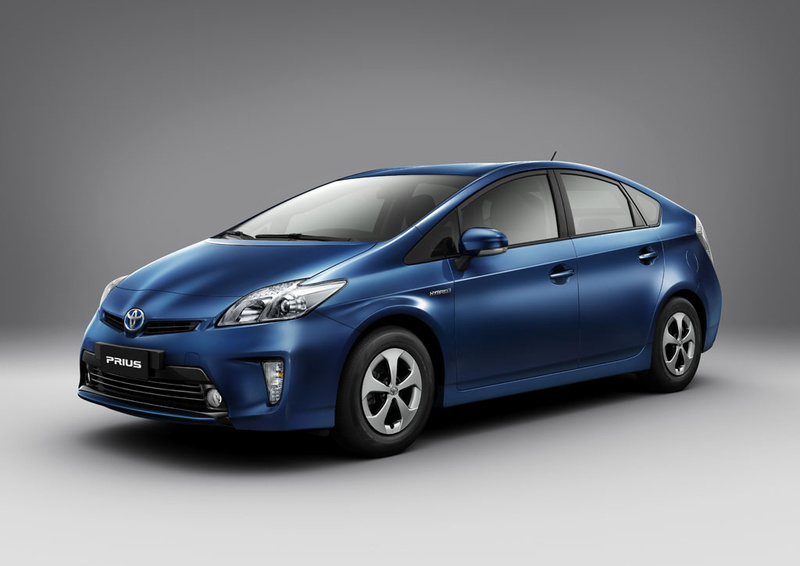 A Toyota comemora em 2023 os dez anos do lançamento do seu primeiro modelo híbrido no Brasil, o Prius. Tecnologia até então pouco conhecida no mercado nacional, o veículo foi o pioneiro e principal responsável pelo desenvolvimento e popularização de uma das soluções mais amigas do meio ambiente, a híbrida flex.Com aproximadamente sete mil unidades comercializadas no País até 2021, - o Prius também foi um dos automóveis que auxiliaram a Prefeitura de São Paulo, à época, a oferecer veículos mais limpos e sustentáveis em mobilidade, incentivar a popularização da tecnologia, e a conceder redução de impostos (IPVA) e isenção do rodízio para esse tipo de veículo. O modelo, importado do Japão, teve sua apresentação oficial para o público no Salão de São Paulo, em 2012. Mas, antes mesmo do evento, o Prius já podia ser visto nas ruas paulistanas pelo fato de ter sido incorporado à frota dos táxis “verdes” do município. No total, foram adicionadas 116 unidades do veículo ao programa como parte dos testes da Toyota no mercado.O Prius contribuiu para que o País entrasse na era da eletrificação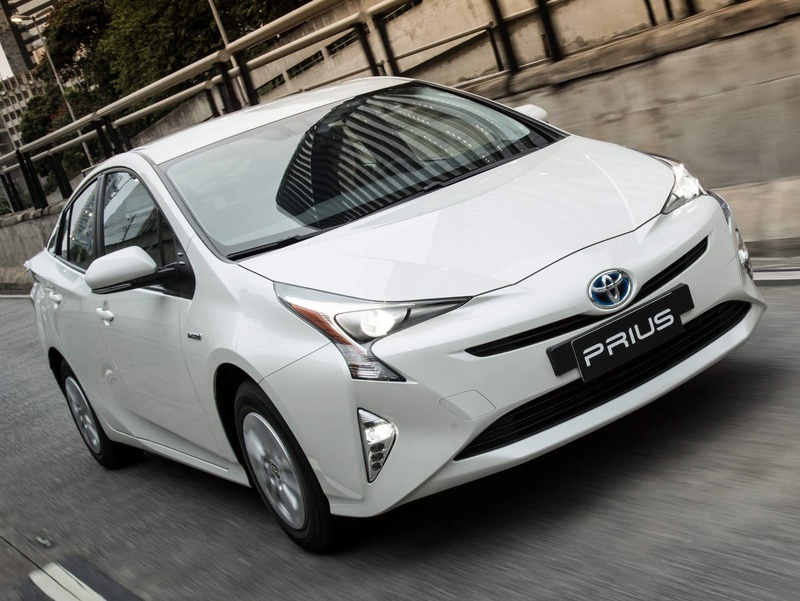 “O Prius cumpriu um importante papel nestes dez anos aqui no Brasil, e abriu caminho para o desenvolvimento da tecnologia híbrida flex, contribuindo no processo de eletrificação do nosso portfólio. Toda essa expertise, resultado da colaboração entre os engenheiros brasileiros e japoneses, permitiu a Toyota apostar ainda mais no País, atrair investimentos, gerar mais renda e emprego em toda a cadeia produtiva e mostrar que é possível contribuir com a neutralidade de carbono na nossa indústria”, afirma Rafael Chang, presidente da Toyota do Brasil.
 O carro, equipado com dois motores, um a combustão e outro elétrico, se destacava por sua grande eficiência energética e de combustível, baixa emissão de CO2, e por ser reciclável: 95% do Prius era reutilizável, 85% totalmente reaproveitado e 95% dos componentes da bateria de longa duração poderia ser reaproveitados. Um avanço até os dias de hoje. Inovação e pioneirismo Dois anos após o início das vendas do Prius no Brasil, em 2015, a Toyota iniciou os trabalhos entre engenheiros brasileiros e japoneses para o desenvolvimento da tecnologia que hoje é referência mundial, e exclusiva para o mercado brasileiro, a híbrida flex. O trabalho foi direcionado no sentido de extrair o potencial máximo de cada solução: alta eficiência e baixos níveis de emissões ao utilizar combustível oriundo de fonte 100% renovável.
 Protótipo do Prius que apresentava a tecnologia híbrida flex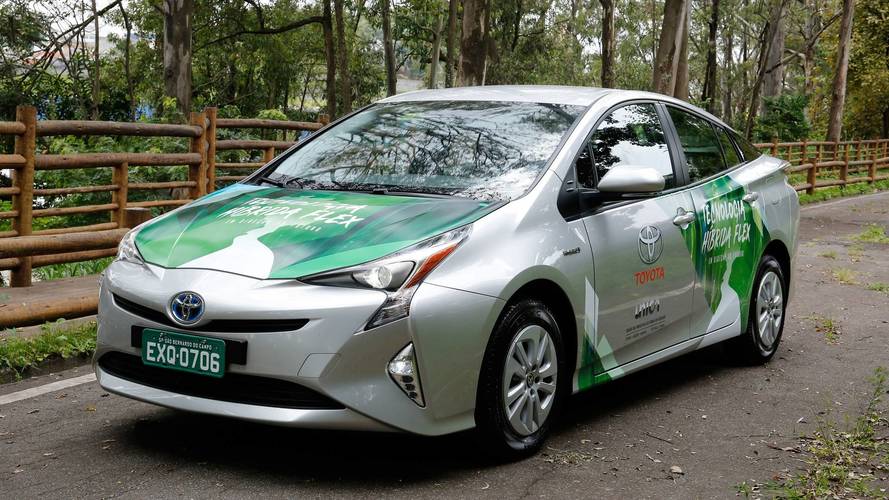 “O Brasil tem um enorme potencial para ser protagonista mundial na descarbonização da frota. O etanol de cana-de-açúcar é o biocombustível com a menor pegada de carbono do mundo. Uma solução limpa e renovável, e que é realidade no País. Por isso, entendemos que o caminho, iniciado com o Prius, seguiu para o desenvolvimento e a produção da tecnologia híbrida flex na nossa planta em Indaiatuba, com a chegada da 12ª geração do Corolla Sedã e logo com o novo Corolla Cross. Reforçamos nossa contribuição para o setor automotivo brasileiro, fazendo isso de forma pioneira, sustentável e principalmente, gerando empregos e contribuindo com a economia local”, destaca Chang. Corolla: o primeiro híbrido flex do mundo, fabricado no Brasil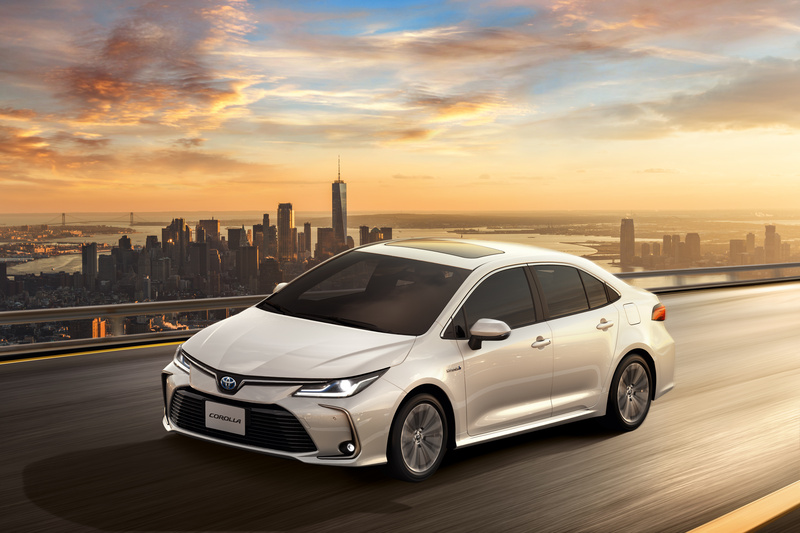 Desde 2019, quando foi lançado o Corolla Sedã, acrescentando o Corolla Cross em 2021, os modelos híbridos flex continuam com o maior market share de eletrificados leves no Brasil, com uma participação de 30% no primeiro trimestre deste ano. No total, foram produzidas no país mais de 60 mil unidades desde o lançamento da tecnologia.Além disso, o Corolla Cross é exportado para 22 países da América Latina, um recorde para a operação brasileira. Com isso, a Toyota segue pioneira na popularização da tecnologia híbrida e híbrida flex no Brasil. Até o momento, já foram produzidos mais de 105 mil automóveis com ambas as tecnologias.  
 O Corolla Cross foi apresentado em 2021 como o segundo modelo híbrido flex da Toyota 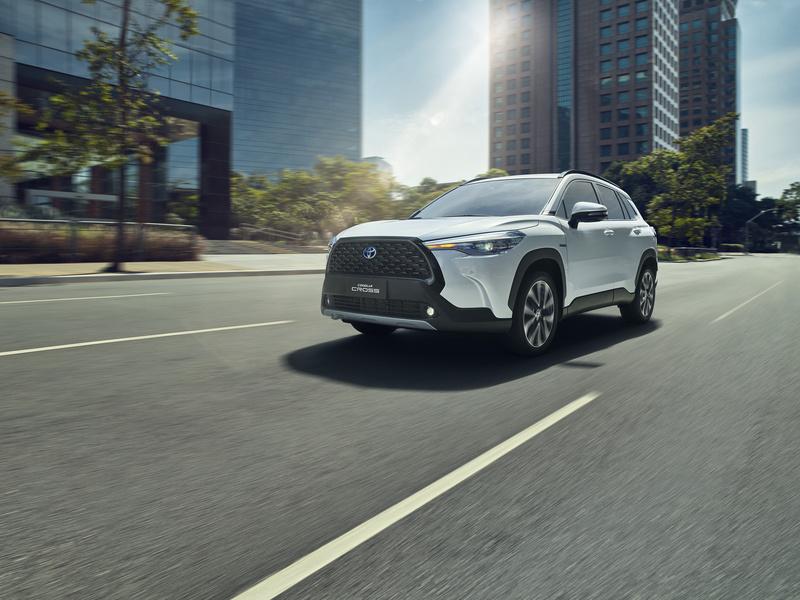 O futuro da descarbonizaçãoRecentemente, a Toyota deu mais um passo rumo a neutralidade de carbono no Brasil ao firmar a parceria com a Shell Brasil, Raízen, Hytron, Universidade de São Paulo (USP), Centro de Pesquisa para Inovação em Gases de Efeito Estufa (RCGI) e Senai CETIQT, e se tornou a primeira montadora automotiva a cooperar no desenvolvimento de hidrogênio renovável a partir do etanol. Para isso, realizará o empréstimo de um Mirai, primeiro carro de série movido a célula combustível (Fuel Cell Electric Vehicle) para a USP, que irá realizar estudos e aplicações dessa tecnologia “do campo à roda”.
Esse desenvolvimento faz parte de um conjunto de esforços da companhia no cumprimento de metas ambientais ambiciosas, previstas no seu Desafio Ambiental 2050. Adicionalmente, contribui com a ambição da marca em produzir carros cada vez melhores, a fim de colaborar com a redução de impactos ambientais causados pelos automóveis, chegando o mais próximo possível ao nível zero de emissão.
 O Toyota Mirai é o primeiro modelo produzido em larga escala no mercado mundial a ser abastecido com célula combustível 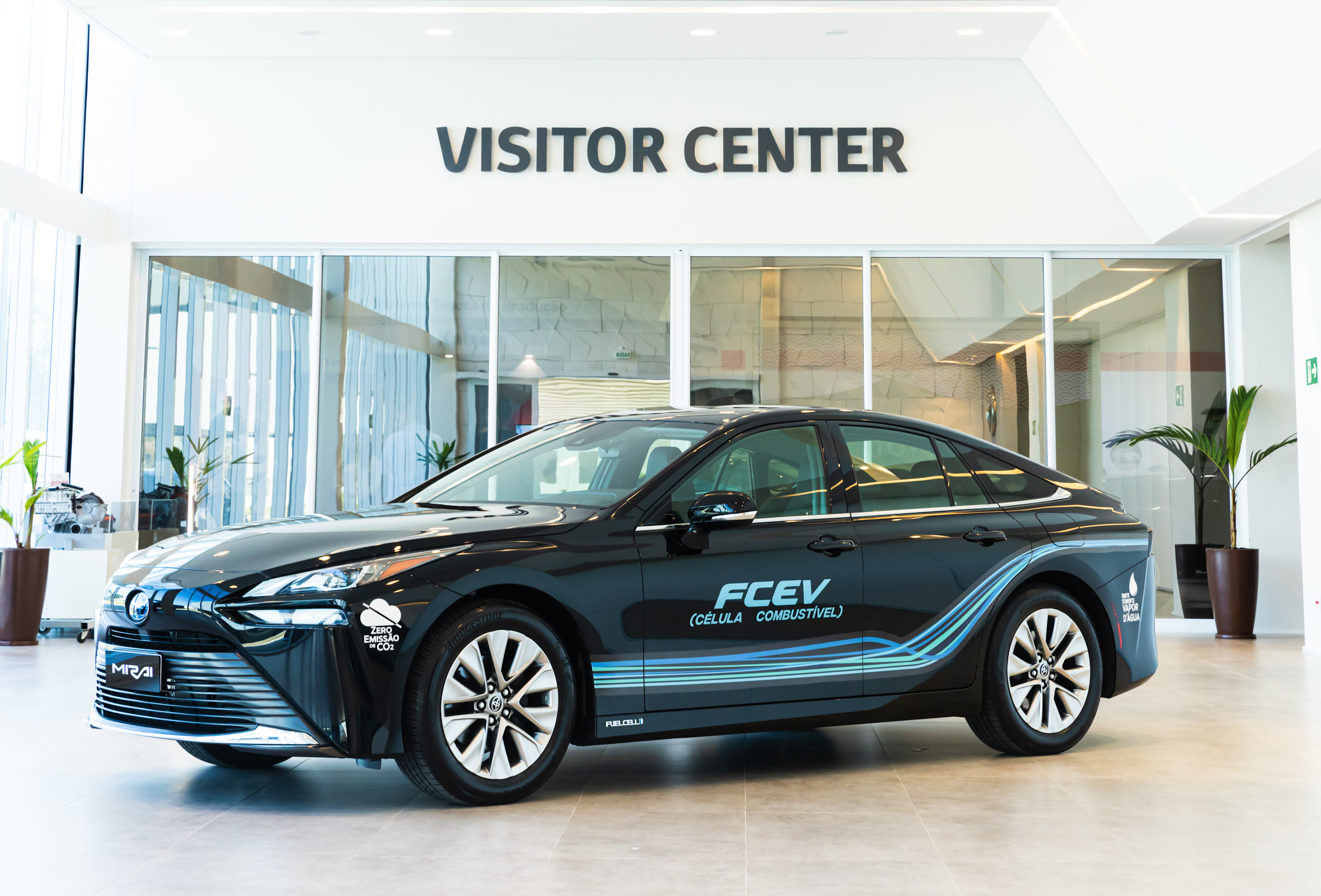 “Mais uma vez damos o primeiro passo no mercado brasileiro ao apostarmos numa tecnologia totalmente inédita na região. Queremos colaborar e ajudar as demais empresas e academias do projeto a encontrarem e por que não, popularizarem, esta tecnologia que tem tudo para se tornar referência mundial no combate ao carbono”, finaliza Rafael Chang, presidente da Toyota do Brasil. Objetivos de Desenvolvimento SustentávelA divulgação deste material colabora diretamente para os seguintes Objetivos de Desenvolvimento Sustentável (ODS) da ONU:
 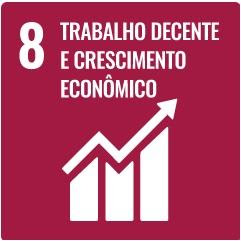 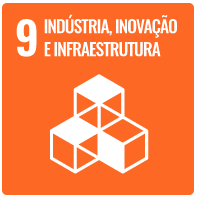 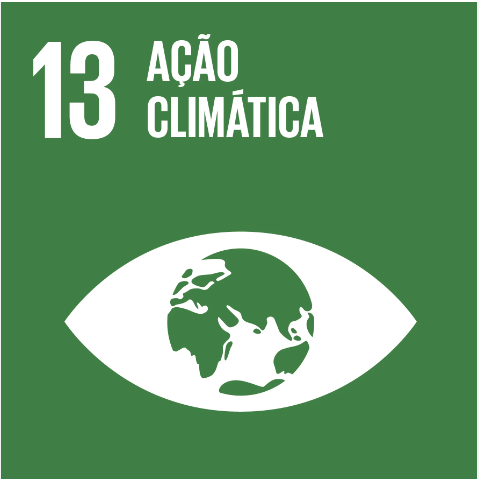 _______________________________________________________________Sobre a Toyota do BrasilA Toyota do Brasil está presente no País há 65 anos. Possui quatro unidades produtivas, localizadas em Indaiatuba, Sorocaba, Porto Feliz e São Bernardo do Campo, todas no Estado de São Paulo, e emprega cerca de 6 mil pessoas. Em 2020, lançou a KINTO, sua nova empresa de mobilidade, para oferecer serviços como aluguel de carros e gestão de frotas a uma sociedade em transformação. Também reforçou sua marca GAZOO, por meio de iniciativas que desafiam a excelência de seus veículos. Tem como missão produzir felicidade para todos (Happiness for All) e, para tanto, está comprometida em desenvolver carros cada vez melhores e mais seguros, além de avançar nas soluções de mobilidade. Junto com a Fundação Toyota do Brasil, tem iniciativas que repercutem os 17 Objetivos de Desenvolvimento Sustentável da ONU. Mais informaçõesToyota do Brasil – Departamento de ComunicaçãoKelly Buarque – kbuarque@toyota.com.br Kessia Santos – kosantos@toyota.com.brLilian Assis de Oliveira - lassis@toyota.com.br RPMA Comunicaçãotoyota@rpmacomunicacao.com.br Guilherme Magna – (11) 98600-8988Leonardo de Araujo – (11) 96084-0473Fernando Irribarra – (11) 97418-3710Tel.: (11) 5501-4655www.rpmacomunicacao.com.br  